ALLEGATO N. 5 bisModello di atto di AUTORIZZAZIONEalla DESIGNAZIONE DEI RAPPRESENTANTI del CANDIDATO PRESIDENTE presso i seggi e presso l’Ufficio unico circoscrizionaleAtto di AUTORIZZAZIONE alla DESIGNAZIONE DEI RAPPRESENTANTI DEL CANDIDATO PRESIDENTE, presso i seggi e presso l’Ufficio unico circoscrizionale. Elezione del Consiglio regionale e del Presidente della Giunta regionale del Molise del 25 e 26 giugno 2023I sottoscritti: Sig. …………………..…................. nato a ……….……………………………, il ………………………............. e domiciliato in ……………………………………………….., e Sig. …………………..…..…………..………, nato a ……………………………., il ……………………………………..... e domiciliato……………………………………………….., nella loro qualità di delegati a designare presso ogni seggio e presso l’Ufficio unico circoscrizionale i rappresentanti del candidato Presidente ………….…………………..……… contraddistinto dal seguente contrassegno …………………………………………………….…………………………………………………………………………………………………………………………………………………………………………………………………………………CON LA PRESENTE DICHIARANO DI AUTORIZZAREIl Sig. ………………………..…..………………… nato a……………………..   , il……………...e domiciliato in ………………………………………., e il Sig. ………..…..………………………………….……, nato a ……………………………., il …………… e domiciliato in ………………………………………..……………………….….., a designare i rappresentanti del suddetto candidato Presidente presso: l’Ufficio unico circoscrizionale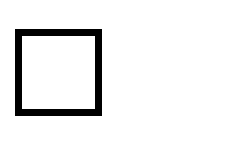 i seggi elettorali.……………………..……., ………….…………2023……………………………………………	……………………………………	(firma)		(firma)(autenticazione del notaio)